МАОУДОД д\с «Сказка»корпус «Искорка»Домашняя игротека «Играем дома»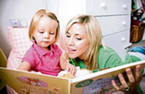 Воспитатель: Беляевских И.Ю.ИГРЫ НА РАЗВИТИЕ ВНИМАНИЯ «Съедобное – несъедобное»Вы бросаете мяч, называя любой предмет. Мяч надо ловить только в том случае, если предмет съедобный.ИГРЫ НА РАЗВИТИЕ ВООБРАЖЕНИЯ«Какая бывает собака?»Можно попросить ребенка представить себе собаку  и рассказать о ней как можно больше: какая у нее шерсть, что она любить есть, какой формы у нее хвост и ушки, какой у нее характер и т.д.Развитие грамматического строя речи «По дороге в детский сад (из детского сада) «Я заметил» «Давай проверим, кто из нас внимательный. Будем называть предметы, мимо которых мы проходим; а обязательно укажем - какие они. Вот почтовый ящик – он синий. Я заметил кошку – она пушистая». Ребенок и взрослый могут называть увиденные объекты по очереди. «Я дарю тебе словечко». Цель – расширить словарь ребенка; объяснить лексическое значение слов. Один раз в неделю, родители дарят ребенку новое для него слово: не просто называют его, но и объясняют значение. Слова самые разные: «весенние» (капель, проталина, наст…), «тяжелые» (Гиря, штанга…), «легкие» (пух, облако, перышко…).Игровые упражнения на развитие мелкой моторикиПока Вы заняты пришиванием пуговиц, ребенок может выкладывать из пуговиц ярких ниточек узоры. Попробуйте вместе с ребенком сделать панно из пуговиц. Пуговицы можно пришить (с Вашей помощью), а модно укрепить их на тонком слое пластилина (без Вашей помощи).Очень красивые картинки получаются из кнопок, особенно из цветных. В детском саду педагоги не могут дать детям кнопки (в целях безопасности). Но дома Вы можете проконтролировать своего ребенка. Кнопки лучше всего втыкать в плотный поролон.«Волшебные палочки» Дайте малышу счетные палочки или спички (с отрезанными головками). Пусть он выкладывает из них простейшие геометрические фигуры, предметы и узоры. А вырезанные из бумаги круги, овалы, трапеции дополнят изображения.«Делаем сырники»Наденьте на малыша фартук, закатайте рукава. Положите в глубокую миску все необходимое: творог, яйца, муку и что еще вы обычно кладете в тесто для сырников. Пусть ребенок все это перемешает, если сможет. Если нет, дайте ему готовое тесто. Из теста для сырников можно просто скатывать шарики или колбаски. Заодно можно поупражняться в счете: "Этот сырник для мамы, этот для папы... Сколько всего?" Сделанные собственными ручками сырники будут для ребенка самыми вкусными. А еще таким образом, ваш малыш почувствует себя нужным семье, если, конечно, его труд оценят по достоинству. Подвижные игры«Игры с мячом» «Я буду называть предметы и бросать тебе мяч. Ты будешь ловить его только тогда, когда в слове услышишь, например: звук «ж». Если в слове нет данного звука, то мяч ловить не надо. Итак, начинаем: жаба, стул, ежик, жук, книга….».«Лягушка» Выделение звука из ряда гласных: а, о, у, е, э, я, ы. «Будешь прыгать как лягушка, если услышишь «а», на другие звуки опускаешь низко руки». По аналогии проводится игра на другие звуки.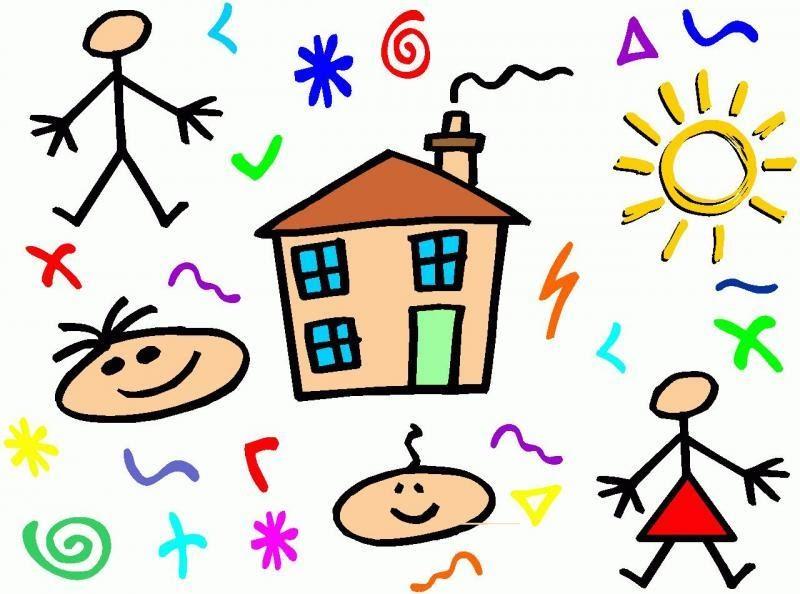 